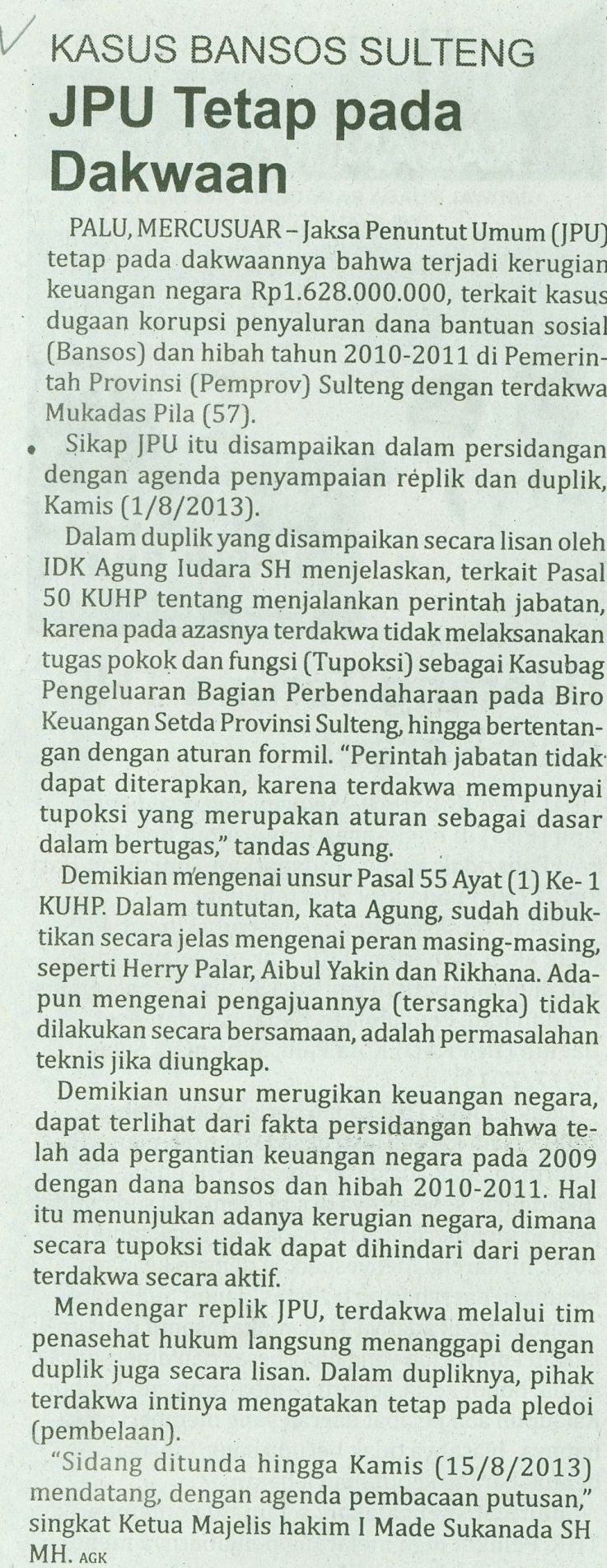 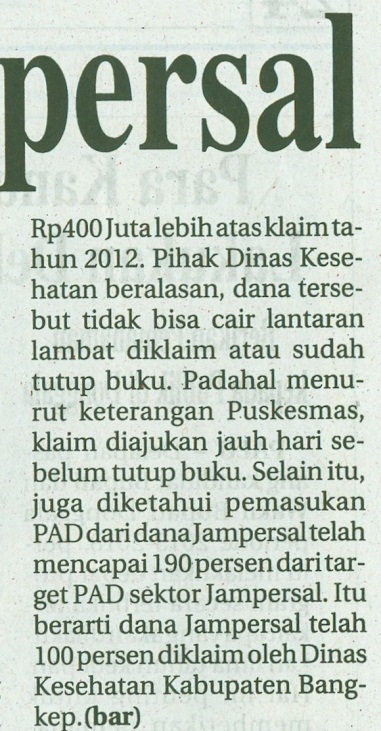 Harian    	:MercusuarKasubaudSulteng IHari, tanggal:Jumat, 2 Agustus 2013KasubaudSulteng IKeterangan:Halaman 6 Kolom 1KasubaudSulteng IEntitas:Provinsi Sulawesi TengahKasubaudSulteng I